Identifying data needs and sourcesEcosystem service valuation datasheet 4Values included in studyList of possible valuation techniquesTechnique to be used 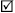 Technique not to be used 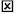 Values included in studySelected valuation techniqueData requiredSource of dataValues included in studySelected valuation techniqueData requiredSource of data